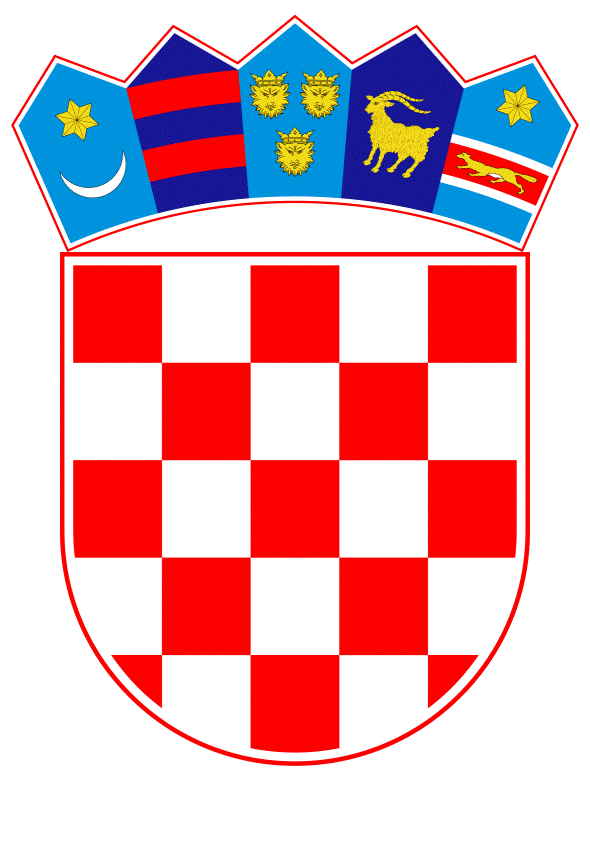 VLADA REPUBLIKE HRVATSKEZagreb, 22. studenoga 2019.______________________________________________________________________________________________________________________________________________________________________________________________________________________________											PRIJEDLOG Klasa:									 	Urbroj:	Zagreb,										PREDSJEDNIKU HRVATSKOGA SABORAPredmet:	Zastupničko pitanje Saše Đujića, u vezi s pozicioniranjem Hrvatske na listi konkurentnosti - odgovor Vlade		Zastupnik u Hrvatskome saboru, Saša Đujić, postavio je, sukladno s člankom 140. Poslovnika Hrvatskoga sabora (Narodne novine, br. 81/13, 113/16, 69/17 i 29/18), zastupničko pitanje u vezi s pozicioniranjem Hrvatske na listi konkurentnosti.		Na navedeno zastupničko pitanje Vlada Republike Hrvatske, daje sljedeći odgovor:		Vlada Republike Hrvatske pokrenula je temeljem Zakona o sustavu strateškog planiranja i upravljanja razvojem Republike Hrvatske (Narodne novine, broj 123/17) izradu Nacionalne razvojne strategije Republike Hrvatske do 2030. godine (u daljnjem tekstu: Nacionalna razvojna strategija).Prilikom izrade Nacionalne razvojne strategije identificirat će se i osmisliti najbolji način kako u idućih 10 godina iskoristiti sve gospodarske, prirodne, društvene i ljudske potencijale za kvalitetan napredak te rast i razvoj Republike Hrvatske. S tim ciljem i u suradnji sa širokim krugom institucionalnih partnera i građana, oblikovat će se strategija koja će odrediti cjeloviti i sveobuhvatni razvoj Republike Hrvatske do 2030. godine.Ministarstvo gospodarstva, poduzetništva i obrta također je u okviru svoje nadležnosti izradilo i niz strateških dokumenata (Strategija razvoja poduzetništva Republike Hrvatske 2013. - 2020., Industrijska strategija Republike Hrvatske 2014. -2020., Strategija poticanja inovacija Republike Hrvatske 2014. - 2020. te Strategija pametne specijalizacije Republike Hrvatske za razdoblje od 2016. do 2020. godine), koji se komplementarno nadovezuju i teže jačanju sveukupnog gospodarstva Republike Hrvatske kroz razne aktivnosti i područja ulaganja.	Eventualno potrebna dodatna obrazloženja u vezi s pitanjem zastupnika, dat će Darko Horvat, ministar gospodarstva, poduzetništva i obrta.PREDSJEDNIKmr. sc. Andrej PlenkovićPredlagatelj:Ministarstvo gospodarstva, poduzetništva i obrtaPredmet:Verifikacija odgovora na zastupničko pitanje Saše Đujića, u vezi s pozicioniranjem Hrvatske na listi konkurentnosti